Presseinformation»Zürihegel« von Stefan HaenniMeßkirch, September 2022Blutiges Zürigeschnetzeltes
Die neue Schweiz-Anthologie von Stefan Haenni20 witzig-makabre Krimi-KurzgeschichtenAuch den schnellsten Zürihegel ereilt der TodVon Zürich über Pfäffikon, Bäretswil, Fischenthal bis ins  TösstalZum BuchVon der Metropole bis ins hügelige Hinterland des Kantons Zürich erschüttern eiskalte Verbrechen die Bevölkerung. Im Fischenthal macht eine junge Frau auf Jobsuche eine grausige Erfahrung. Am Skilift des Atzmännig wird es für einen ehrgeizigen Ehemann prekär. In »Zürihegel« wagen zwei Pärchen eine unmoralische Wette. Auf einem Kreuzfahrtschiff birgt die Winterflucht einer lebenslustigen Zürcherin eine tödliche Gefahr. »Die Bösen« schwingen nach einem gnadenlosen Wintertraining auf dem Bachtel ohne ihren entgleisten Favoriten. Im Tösstal gefriert das Herz eines eifersüchtigen Schreiners wie Eiszapfen an der Dachrinne. Die Stadtzürcher Bike Police jagt am Utoquai eine Schmuckdiebin, während im »Kreis Cheib« ein »Serien-Chiller« von sich reden macht. Im winterlichen Regensdorf sorgen zwei coole Badgirls für Aufregung. Ein windiger Maler ist an der Goldküste auf krummer Tour, und auf dem eingeschneiten Altberg werden junge Menschen Zeugen eines grässlichen Mordes.Der AutorStefan Haenni, geboren 1958 in Thun, studierte an den Universitäten Bern und Fribourg Kunstgeschichte, Psychologie und Pädagogik. Seit 2009 lebt und arbeitet er als freischaffender Autor und Kunstmaler in seiner Geburtsstadt. Haenni publizierte zahlreiche Kriminalgeschichten in thematischen Anthologien. Im Gmeiner-Verlag erschienen seine Kriminalromane »Narrentod«, »Brahmsrösi«, »Scherbenhaufen«, »Berner Bärendreck«, »Tellspielopfer« und »Todlerone«.ZürihegelStefan Haenni224 SeitenEUR 14,00 [D] / EUR 14,40 [A]ISBN 978-3-8392-0319-4Erscheinungstermin: 14. September 2022Kontaktadresse: Gmeiner-Verlag GmbH Laura OberndorffIm Ehnried 588605 MeßkirchTelefon: 07575/2095-154Fax: 07575/2095-29laura.oberndorff@gmeiner-verlag.dewww.gmeiner-verlag.deCover und Porträtbild zum Download (Verlinkung hinterlegt)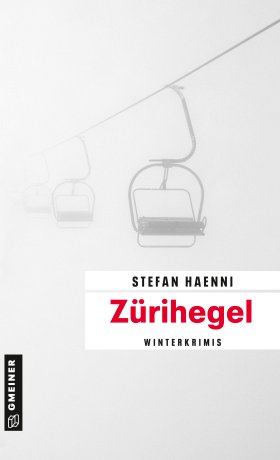 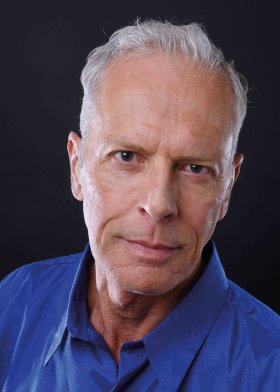 				Bildrechte © Daniela Arbenz-KramerAnforderung von Rezensionsexemplaren:Stefan Haenni »Zürihegel«, ISBN 978-3-8392-0319-4Absender:RedaktionAnsprechpartnerStraßeLand-PLZ OrtTelefon / TelefaxE-Mail